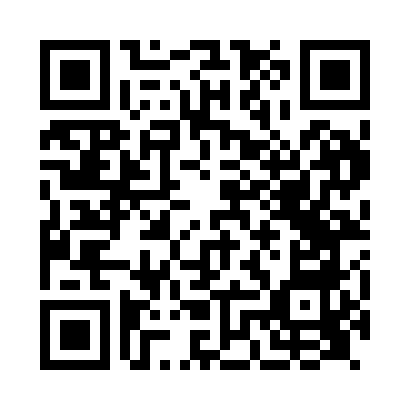 Prayer times for Inverallochy, Aberdeenshire, UKMon 1 Jul 2024 - Wed 31 Jul 2024High Latitude Method: Angle Based RulePrayer Calculation Method: Islamic Society of North AmericaAsar Calculation Method: HanafiPrayer times provided by https://www.salahtimes.comDateDayFajrSunriseDhuhrAsrMaghribIsha1Mon2:424:131:127:0310:1011:412Tue2:434:141:127:0310:0911:403Wed2:434:151:127:0310:0811:404Thu2:444:161:127:0310:0811:405Fri2:454:171:127:0210:0711:396Sat2:454:191:137:0210:0611:397Sun2:464:201:137:0210:0511:398Mon2:474:211:137:0110:0411:389Tue2:484:231:137:0110:0311:3810Wed2:484:241:137:0010:0211:3711Thu2:494:251:137:0010:0011:3712Fri2:504:271:136:599:5911:3613Sat2:514:291:146:599:5811:3514Sun2:524:301:146:589:5611:3515Mon2:534:321:146:579:5511:3416Tue2:534:331:146:579:5311:3317Wed2:544:351:146:569:5211:3318Thu2:554:371:146:559:5011:3219Fri2:564:391:146:549:4911:3120Sat2:574:401:146:539:4711:3021Sun2:584:421:146:539:4511:2922Mon2:594:441:146:529:4311:2923Tue3:004:461:146:519:4111:2824Wed3:014:481:146:509:4011:2725Thu3:024:501:146:499:3811:2626Fri3:034:521:146:489:3611:2527Sat3:044:541:146:469:3411:2428Sun3:054:561:146:459:3211:2329Mon3:064:581:146:449:3011:2230Tue3:075:001:146:439:2711:2131Wed3:085:021:146:429:2511:19